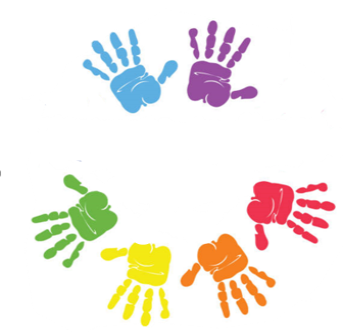 Scholarship/AWARD APPLICATION 2024STATEMENT OF ACCURACY FOR STUDENTSI hereby affirm that all the above stated information provided by me is true and correct to the best of my knowledge.  I also consent, that if chosen as a scholarship winner, my picture may be taken and used. I hereby understand I will not submit this application without all required attachments and supporting information. Incomplete applications or applications that do not meet eligibility criteria will not be considered for this scholarship.Signature of scholarship applicant: _______________________________    Date:  _______ STATEMENT OF SUPPORT BY GUIDANCE COUNSELORI hereby affirm that this application meets the criteria set forth by this scholarship program and support submission of this application to Bradford/Sullivan County Developmental Disability Awareness Committee.  Name of Guidance Counselor: __________________________________________________High School: ________________________________________________________________Contact information (email and phone):_______________________________________Signature of Guidance Counselor: ________________________________    DateChecklist:___ Application___ Essay on separate sheet of paper___ Guidance Counselor signature ___ 2-3 Letters of reference Use additional paper as necessaryUse additional paper as necessaryUse additional paper as necessary1.Last Name:First Name, Middle Initial:2.Mailing AddressStreet: City:                                                         State:                             Zip: Mailing AddressStreet: City:                                                         State:                             Zip: 3.Daytime telephone number:  (          )Email address:Daytime telephone number:  (          )Email address:4.Date of birth:    Month                Day                   Year                         Date of birth:    Month                Day                   Year                         5.Cumulative Grade Point Average (GPA): __________    (On a 4.0 scale)  Cumulative Grade Point Average (GPA): __________    (On a 4.0 scale)  6.Name and location of high school:  Name and location of high school:  7.A.  List any academic honors, awards and membership activities while in high school: B.  List your hobbies, outside interests, extracurricular activities and school related volunteer    activities:C. List your non-school sponsored volunteer activities in the community: A.  List any academic honors, awards and membership activities while in high school: B.  List your hobbies, outside interests, extracurricular activities and school related volunteer    activities:C. List your non-school sponsored volunteer activities in the community: 8.A. If you have decided on the college you will attend, please list the school name: B. If not, list your top three (3) college choices:   A. If you have decided on the college you will attend, please list the school name: B. If not, list your top three (3) college choices:   9.  Anticipated field of study:Anticipated field of study:10.Please list any other scholarships applied for and any awarded:Please list any other scholarships applied for and any awarded:11.Name & address of parent(s) or legal guardian(s):   (Include address if different than your own listed in Question 2.)                                                                                                                                                                                                                                 Name(s):Street:  City:                                                                       State:                                           Zip:Home phone of parents or legal guardians:                                Work phone:Name & address of parent(s) or legal guardian(s):   (Include address if different than your own listed in Question 2.)                                                                                                                                                                                                                                 Name(s):Street:  City:                                                                       State:                                           Zip:Home phone of parents or legal guardians:                                Work phone:12.On a separate paper, please write an essay (scholarship only):Please describe your experience working with individuals with disabilities and your futures goals to pursue a career in your chosen field. On a separate paper, please write an essay (scholarship only):Please describe your experience working with individuals with disabilities and your futures goals to pursue a career in your chosen field. 13.One (2-3) letters of references from an adult (teacher, guidance counselor, employer, coach, etc.) who can speak to the student’s character and interest in working in their chosen field.One (2-3) letters of references from an adult (teacher, guidance counselor, employer, coach, etc.) who can speak to the student’s character and interest in working in their chosen field.